Сумська міська радаVІІ СКЛИКАННЯ LXIX СЕСІЯРІШЕННЯвід 26 лютого 2020 року № 6514-МРм. СумиРозглянувши звернення громадян, надані документи, відповідно до протоколу засідання постійної комісії з питань архітектури, містобудування, регулювання земельних відносин, природокористування та екології Сумської міської ради від 11.12.2019 № 178, статей 12, 40, 79-1, 118, 121, 122 Земельного кодексу України, статті 50 Закону України «Про землеустрій», керуючись пунктом 34 частини першої статті 26 Закону України «Про місцеве самоврядування в Україні», Сумська міська рада ВИРІШИЛА:Відмовити громадянам в наданні дозволу на розроблення проектів землеустрою щодо відведення земельних ділянок у власність за адресою:                    м. Суми, вул. Бузкова, біля буд. № 1 для будівництва і обслуговування жилого будинку, господарських будівель і споруд у зв’язку з невідповідністю місця розташування об’єктів вимогам Плану зонування території міста Суми, затвердженого рішенням Сумської міської ради від 06.03.2013 № 2180-МР, згідно з яким зазначені земельні ділянки знаходяться в рекреаційній зоні озеленених територій загального користування Р-3, де розміщення індивідуальних житлових будинків не передбачено, згідно з додатком.Секретар Сумської міської ради                                                          А.В. БарановВиконавець: Михайлик Т.О.Додаток до рішення Сумської міської ради «Про відмову громадянам в наданні дозволу на розроблення проектів землеустрою щодо відведення земельних ділянок за адресою: м. Суми,                           вул. Бузкова, біля буд. № 1»від 26 лютого 2020 року № 6514 -МРСПИСОКгромадян, яким відмовляється в наданні дозволу на розроблення проектів землеустрою щодо відведення земельних ділянок для будівництва і обслуговування жилого будинку, господарських будівель і споруд Секретар Сумської міської ради                                                                                                                                              А.В. БарановВиконавець: Михайлик Т.О. 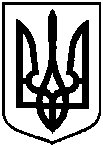 Про відмову громадянам в наданні дозволу на розроблення проектів землеустрою щодо відведення земельних ділянок за адресою:                    м. Суми, вул. Бузкова, біля буд. № 1 № з/пПрізвище, ім’я, по батькові, реєстраційний номер облікової картки платника податків або серія та номер паспортуАдреса земельної ділянкиОрієнтовна площа земельної ділянки,гаУмовинадання123451.Толстікова Аліна Едуардівнавул. Бузкова, біля буд. № 10,1000власність2.Кузмінков Олег Миколайовичвул. Бузкова,  біля буд. № 10,1000власність3.Прокопенко Тамара Антонівнавул. Бузкова,  біля буд. № 10,1000власність4.Сапіч Тетяна Деонисіївнавул. Бузкова,  біля буд. № 10,1000власність